Instructions for Completing Registration FormEffective Date:  This is the date the facility first received the regulated chemical in quantities higher than the threshold value, or the date the new invoice contact started, or the date chemicals are below the threshold quantities and will remain so, etc.Updating Information: If any information changes, a new registration reflecting the changes must be submitted to DEQ within 60 days of the changes (LAC 33:III.5911.C). When doing this, please check “Updated Registration” at the top of form and indicate the effective date of the changes.  Please check the box in front of the section you are updating.Source Name: This is the name of the location of the facility that is subject to RMP. This name must be unique to the facility and distinguishes it from other facilities owned or operated by the same company.Facility Program Level is determined with the flow chart below. If your facility has more than one process and they are different program levels, you must register your facility at the highest program level.Owner/Operating Company Name: This is the name of the company responsible for implementing the RMP at the subject facility.Invoicing Contact Person: This person is responsible for paying the annual maintenance fees.Knowledgeable Contact Person: This person must be familiar with the facility and RMP requirements.Do Not Send Payment with this registration. You will be sent an invoice for your annual maintenance fees after your registration is processed.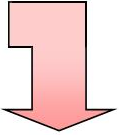 Follow this Flow Chart to Determine Program Level of ProcessLOUISIANA DEPARTMENT OF ENVIRONMENTAL QUALITY CHEMICAL ACCIDENT PREVENTION PROGRAM 
REGISTRATION FORM 
		MAIL TO:	LDEQ 
				Chemical Accident Prevention, 8th Floor
				P. O. Box 4312
				Baton Rouge, LA 70821-4312				Rev. 06/17PLEASE CHECK ONE:PLEASE CHECK ONE:PLEASE CHECK ONE:PLEASE CHECK ONE:PLEASE CHECK ONE:PLEASE CHECK ONE:PLEASE CHECK ONE:PLEASE CHECK ONE:PLEASE CHECK ONE:PLEASE CHECK ONE:PLEASE CHECK ONE:PLEASE CHECK ONE:PLEASE CHECK ONE:PLEASE CHECK ONE:PLEASE CHECK ONE:PLEASE CHECK ONE:PLEASE CHECK ONE:NEW REGISTRATION NEW REGISTRATION NEW REGISTRATION NEW REGISTRATION NEW REGISTRATION NEW REGISTRATION NEW REGISTRATION NEW REGISTRATION NEW REGISTRATION NEW REGISTRATION NEW REGISTRATION NEW REGISTRATION NEW REGISTRATION NEW REGISTRATION NEW REGISTRATION NEW REGISTRATION NEW REGISTRATION NEW REGISTRATION NEW REGISTRATION DE-REGISTRATION  DE-REGISTRATION  DE-REGISTRATION  DE-REGISTRATION  DE-REGISTRATION  DE-REGISTRATION  DE-REGISTRATION  DE-REGISTRATION  DE-REGISTRATION  DE-REGISTRATION  DE-REGISTRATION  DE-REGISTRATION  DE-REGISTRATION  DE-REGISTRATION  DE-REGISTRATION  DE-REGISTRATION  DE-REGISTRATION  DE-REGISTRATION  DE-REGISTRATION  DE-REGISTRATION  DE-REGISTRATION  DE-REGISTRATION  DE-REGISTRATION  DE-REGISTRATION  UPDATED REGISTRATION  UPDATED REGISTRATION  UPDATED REGISTRATION  UPDATED REGISTRATION  UPDATED REGISTRATION  UPDATED REGISTRATION  UPDATED REGISTRATION  UPDATED REGISTRATION  UPDATED REGISTRATION  UPDATED REGISTRATION  UPDATED REGISTRATION  UPDATED REGISTRATION  UPDATED REGISTRATION  UPDATED REGISTRATION  UPDATED REGISTRATION  UPDATED REGISTRATION  UPDATED REGISTRATION  UPDATED REGISTRATION  UPDATED REGISTRATION  UPDATED REGISTRATION  UPDATED REGISTRATION  UPDATED REGISTRATION  UPDATED REGISTRATION  UPDATED REGISTRATION  UPDATED REGISTRATION  UPDATED REGISTRATION  UPDATED REGISTRATION  UPDATED REGISTRATION  UPDATED REGISTRATION  UPDATED REGISTRATION  UPDATED REGISTRATION  UPDATED REGISTRATION  UPDATED REGISTRATION  UPDATED REGISTRATION  EFFECTIVE DATE:x EFFECTIVE DATE:x EFFECTIVE DATE:x EFFECTIVE DATE:x EFFECTIVE DATE:x EFFECTIVE DATE:x EFFECTIVE DATE:x EFFECTIVE DATE:x EFFECTIVE DATE:x EFFECTIVE DATE:x EFFECTIVE DATE:x EFFECTIVE DATE:x EFFECTIVE DATE:x EFFECTIVE DATE:x EFFECTIVE DATE:x EFFECTIVE DATE:x EFFECTIVE DATE:x EFFECTIVE DATE:x  Please indicate which information is being updated by checking the box in front of that section. Please indicate which information is being updated by checking the box in front of that section. Please indicate which information is being updated by checking the box in front of that section. Please indicate which information is being updated by checking the box in front of that section. Please indicate which information is being updated by checking the box in front of that section. Please indicate which information is being updated by checking the box in front of that section. Please indicate which information is being updated by checking the box in front of that section. Please indicate which information is being updated by checking the box in front of that section. Please indicate which information is being updated by checking the box in front of that section. Please indicate which information is being updated by checking the box in front of that section. Please indicate which information is being updated by checking the box in front of that section. Please indicate which information is being updated by checking the box in front of that section. Please indicate which information is being updated by checking the box in front of that section. Please indicate which information is being updated by checking the box in front of that section. Please indicate which information is being updated by checking the box in front of that section. Please indicate which information is being updated by checking the box in front of that section. Please indicate which information is being updated by checking the box in front of that section. Please indicate which information is being updated by checking the box in front of that section. Please indicate which information is being updated by checking the box in front of that section. Please indicate which information is being updated by checking the box in front of that section. Please indicate which information is being updated by checking the box in front of that section. Please indicate which information is being updated by checking the box in front of that section. Please indicate which information is being updated by checking the box in front of that section. Please indicate which information is being updated by checking the box in front of that section. Please indicate which information is being updated by checking the box in front of that section. Please indicate which information is being updated by checking the box in front of that section. Please indicate which information is being updated by checking the box in front of that section. Please indicate which information is being updated by checking the box in front of that section. Please indicate which information is being updated by checking the box in front of that section. Please indicate which information is being updated by checking the box in front of that section. Please indicate which information is being updated by checking the box in front of that section. Please indicate which information is being updated by checking the box in front of that section. Please indicate which information is being updated by checking the box in front of that section. Please indicate which information is being updated by checking the box in front of that section. Please indicate which information is being updated by checking the box in front of that section. Please indicate which information is being updated by checking the box in front of that section. Please indicate which information is being updated by checking the box in front of that section. Please indicate which information is being updated by checking the box in front of that section. Please indicate which information is being updated by checking the box in front of that section. Please indicate which information is being updated by checking the box in front of that section. Please indicate which information is being updated by checking the box in front of that section. Please indicate which information is being updated by checking the box in front of that section. Please indicate which information is being updated by checking the box in front of that section. Please indicate which information is being updated by checking the box in front of that section. Please indicate which information is being updated by checking the box in front of that section. Please indicate which information is being updated by checking the box in front of that section. Please indicate which information is being updated by checking the box in front of that section. Please indicate which information is being updated by checking the box in front of that section. Please indicate which information is being updated by checking the box in front of that section. Please indicate which information is being updated by checking the box in front of that section. Please indicate which information is being updated by checking the box in front of that section. Please indicate which information is being updated by checking the box in front of that section. Please indicate which information is being updated by checking the box in front of that section. Please indicate which information is being updated by checking the box in front of that section. Please indicate which information is being updated by checking the box in front of that section. Please indicate which information is being updated by checking the box in front of that section. Please indicate which information is being updated by checking the box in front of that section. Please indicate which information is being updated by checking the box in front of that section. Please indicate which information is being updated by checking the box in front of that section. Please indicate which information is being updated by checking the box in front of that section. Please indicate which information is being updated by checking the box in front of that section. Please indicate which information is being updated by checking the box in front of that section. Please indicate which information is being updated by checking the box in front of that section. Please indicate which information is being updated by checking the box in front of that section. Please indicate which information is being updated by checking the box in front of that section. Please indicate which information is being updated by checking the box in front of that section. Please indicate which information is being updated by checking the box in front of that section. Please indicate which information is being updated by checking the box in front of that section. Please indicate which information is being updated by checking the box in front of that section. Please indicate which information is being updated by checking the box in front of that section. Please indicate which information is being updated by checking the box in front of that section. Please indicate which information is being updated by checking the box in front of that section. Please indicate which information is being updated by checking the box in front of that section. Please indicate which information is being updated by checking the box in front of that section. Please indicate which information is being updated by checking the box in front of that section. Please indicate which information is being updated by checking the box in front of that section. Please indicate which information is being updated by checking the box in front of that section.
SOURCE INFORMATION:
SOURCE INFORMATION:
SOURCE INFORMATION:
SOURCE INFORMATION:
SOURCE INFORMATION:
SOURCE INFORMATION:
SOURCE INFORMATION:
SOURCE INFORMATION:
SOURCE INFORMATION:
SOURCE INFORMATION:
SOURCE INFORMATION:
SOURCE INFORMATION:
SOURCE INFORMATION:
SOURCE INFORMATION:
SOURCE INFORMATION:
SOURCE INFORMATION:
SOURCE INFORMATION:
SOURCE INFORMATION:
SOURCE INFORMATION:
SOURCE INFORMATION:
SOURCE INFORMATION:
SOURCE INFORMATION:
SOURCE INFORMATION:
SOURCE INFORMATION:
SOURCE INFORMATION:
SOURCE INFORMATION:
SOURCE INFORMATION:
SOURCE INFORMATION:
SOURCE INFORMATION:
SOURCE INFORMATION:
SOURCE INFORMATION:
SOURCE INFORMATION:
SOURCE INFORMATION:
SOURCE INFORMATION:
SOURCE INFORMATION:
SOURCE INFORMATION:
SOURCE INFORMATION:
SOURCE INFORMATION:
SOURCE INFORMATION:
SOURCE INFORMATION:
SOURCE INFORMATION:
SOURCE INFORMATION:
SOURCE INFORMATION:
SOURCE INFORMATION:
SOURCE INFORMATION:
SOURCE INFORMATION:
SOURCE INFORMATION:
SOURCE INFORMATION:
SOURCE INFORMATION:
SOURCE INFORMATION:
SOURCE INFORMATION:
SOURCE INFORMATION:
SOURCE INFORMATION:
SOURCE INFORMATION:
SOURCE INFORMATION:
SOURCE INFORMATION:
SOURCE INFORMATION:
SOURCE INFORMATION:
SOURCE INFORMATION:
SOURCE INFORMATION:
SOURCE INFORMATION:
SOURCE INFORMATION:
SOURCE INFORMATION:
SOURCE INFORMATION:
SOURCE INFORMATION:
SOURCE INFORMATION:
SOURCE INFORMATION:
SOURCE INFORMATION:
SOURCE INFORMATION:
SOURCE INFORMATION:
SOURCE INFORMATION:
SOURCE INFORMATION:
SOURCE INFORMATION:
SOURCE INFORMATION:
SOURCE INFORMATION:
SOURCE INFORMATION:
SOURCE INFORMATION:
SOURCE INFORMATION:
SOURCE INFORMATION:
SOURCE INFORMATION:
SOURCE INFORMATION:
SOURCE INFORMATION:
SOURCE INFORMATION:
SOURCE INFORMATION:
SOURCE INFORMATION:
SOURCE INFORMATION:
SOURCE INFORMATION:
SOURCE INFORMATION:
SOURCE INFORMATION:
SOURCE INFORMATION:
SOURCE INFORMATION:
SOURCE INFORMATION:AGENCY INTEREST #:AGENCY INTEREST #:AGENCY INTEREST #:AGENCY INTEREST #:AGENCY INTEREST #:AGENCY INTEREST #:AGENCY INTEREST #:AGENCY INTEREST #:AGENCY INTEREST #:AGENCY INTEREST #:AGENCY INTEREST #:AGENCY INTEREST #:AGENCY INTEREST #:AGENCY INTEREST #:AGENCY INTEREST #:AGENCY INTEREST #:AGENCY INTEREST #:AGENCY INTEREST #:AGENCY INTEREST #:SOURCE NAME (Facility):SOURCE NAME (Facility):SOURCE NAME (Facility):SOURCE NAME (Facility):SOURCE NAME (Facility):SOURCE NAME (Facility):SOURCE NAME (Facility):SOURCE NAME (Facility):SOURCE NAME (Facility):SOURCE NAME (Facility):SOURCE NAME (Facility):SOURCE NAME (Facility):SOURCE NAME (Facility):SOURCE NAME (Facility):SOURCE NAME (Facility):SOURCE NAME (Facility):SOURCE NAME (Facility):SOURCE NAME (Facility):SOURCE NAME (Facility):TELEPHONE NUMBER:TELEPHONE NUMBER:TELEPHONE NUMBER:TELEPHONE NUMBER:TELEPHONE NUMBER:TELEPHONE NUMBER:TELEPHONE NUMBER:TELEPHONE NUMBER:TELEPHONE NUMBER:TELEPHONE NUMBER:TELEPHONE NUMBER:TELEPHONE NUMBER:TELEPHONE NUMBER:TELEPHONE NUMBER:TELEPHONE NUMBER:TELEPHONE NUMBER:TELEPHONE NUMBER:TELEPHONE NUMBER:TELEPHONE NUMBER:TELEPHONE NUMBER:(           )           -                       Ext.     (           )           -                       Ext.     (           )           -                       Ext.     (           )           -                       Ext.     (           )           -                       Ext.     (           )           -                       Ext.     (           )           -                       Ext.     (           )           -                       Ext.     (           )           -                       Ext.     (           )           -                       Ext.     (           )           -                       Ext.     (           )           -                       Ext.     (           )           -                       Ext.     (           )           -                       Ext.     (           )           -                       Ext.     (           )           -                       Ext.     (           )           -                       Ext.     (           )           -                       Ext.     (           )           -                       Ext.     (           )           -                       Ext.     (           )           -                       Ext.     (           )           -                       Ext.     (           )           -                       Ext.     (           )           -                       Ext.     (           )           -                       Ext.     (           )           -                       Ext.     (           )           -                       Ext.     (           )           -                       Ext.     (           )           -                       Ext.     (           )           -                       Ext.     (           )           -                       Ext.     (           )           -                       Ext.     PHYSICAL ADDRESS:PHYSICAL ADDRESS:PHYSICAL ADDRESS:PHYSICAL ADDRESS:PHYSICAL ADDRESS:PHYSICAL ADDRESS:PHYSICAL ADDRESS:PHYSICAL ADDRESS:PHYSICAL ADDRESS:PHYSICAL ADDRESS:PHYSICAL ADDRESS:PHYSICAL ADDRESS:PHYSICAL ADDRESS:PHYSICAL ADDRESS:PHYSICAL ADDRESS:PHYSICAL ADDRESS:PHYSICAL ADDRESS:CITY:CITY:CITY:CITY:CITY:CITY:CITY:CITY:STATE:STATE:STATE:STATE:STATE:STATE:STATE:STATE:STATE:STATE:LALALALAZIP:ZIP:ZIP:ZIP:ZIP:LOCATION:LOCATION:LOCATION:LOCATION:LOCATION:LOCATION:LOCATION:LATITUDE:LATITUDE:LATITUDE:LATITUDE:LATITUDE:LATITUDE:LATITUDE:LATITUDE:  °  °  °  °  '  '  '  '  '  '  '  '    "    "    "    "LONGITUDE:LONGITUDE:LONGITUDE:LONGITUDE:LONGITUDE:LONGITUDE:LONGITUDE:LONGITUDE:LONGITUDE:LONGITUDE:LONGITUDE:LONGITUDE:   °   °   °   °   °   °   °  '  '  '  '  '  '  '    "    "    "    "    "PARISH:PARISH:PARISH:PARISH:PARISH:PARISH:PARISH:PARISH:PARISH:PARISH:PARISH:PARISH:MAILING ADDRESS:MAILING ADDRESS:MAILING ADDRESS:MAILING ADDRESS:MAILING ADDRESS:MAILING ADDRESS:MAILING ADDRESS:MAILING ADDRESS:MAILING ADDRESS:MAILING ADDRESS:MAILING ADDRESS:MAILING ADDRESS:MAILING ADDRESS:MAILING ADDRESS:MAILING ADDRESS:MAILING ADDRESS:MAILING ADDRESS:CITY:CITY:CITY:CITY:CITY:CITY:CITY:CITY:STATE:STATE:STATE:STATE:STATE:STATE:STATE:STATE:STATE:STATE:STATE:ZIP:ZIP:ZIP:ZIP:ZIP:FACILITY PROGRAM LEVEL  (Check only one. See instructions on following page for determining program level.):FACILITY PROGRAM LEVEL  (Check only one. See instructions on following page for determining program level.):FACILITY PROGRAM LEVEL  (Check only one. See instructions on following page for determining program level.):FACILITY PROGRAM LEVEL  (Check only one. See instructions on following page for determining program level.):FACILITY PROGRAM LEVEL  (Check only one. See instructions on following page for determining program level.):FACILITY PROGRAM LEVEL  (Check only one. See instructions on following page for determining program level.):FACILITY PROGRAM LEVEL  (Check only one. See instructions on following page for determining program level.):FACILITY PROGRAM LEVEL  (Check only one. See instructions on following page for determining program level.):FACILITY PROGRAM LEVEL  (Check only one. See instructions on following page for determining program level.):FACILITY PROGRAM LEVEL  (Check only one. See instructions on following page for determining program level.):FACILITY PROGRAM LEVEL  (Check only one. See instructions on following page for determining program level.):FACILITY PROGRAM LEVEL  (Check only one. See instructions on following page for determining program level.):FACILITY PROGRAM LEVEL  (Check only one. See instructions on following page for determining program level.):FACILITY PROGRAM LEVEL  (Check only one. See instructions on following page for determining program level.):FACILITY PROGRAM LEVEL  (Check only one. See instructions on following page for determining program level.):FACILITY PROGRAM LEVEL  (Check only one. See instructions on following page for determining program level.):FACILITY PROGRAM LEVEL  (Check only one. See instructions on following page for determining program level.):FACILITY PROGRAM LEVEL  (Check only one. See instructions on following page for determining program level.):FACILITY PROGRAM LEVEL  (Check only one. See instructions on following page for determining program level.):FACILITY PROGRAM LEVEL  (Check only one. See instructions on following page for determining program level.):FACILITY PROGRAM LEVEL  (Check only one. See instructions on following page for determining program level.):FACILITY PROGRAM LEVEL  (Check only one. See instructions on following page for determining program level.):FACILITY PROGRAM LEVEL  (Check only one. See instructions on following page for determining program level.):FACILITY PROGRAM LEVEL  (Check only one. See instructions on following page for determining program level.):FACILITY PROGRAM LEVEL  (Check only one. See instructions on following page for determining program level.):FACILITY PROGRAM LEVEL  (Check only one. See instructions on following page for determining program level.):FACILITY PROGRAM LEVEL  (Check only one. See instructions on following page for determining program level.):FACILITY PROGRAM LEVEL  (Check only one. See instructions on following page for determining program level.):FACILITY PROGRAM LEVEL  (Check only one. See instructions on following page for determining program level.):FACILITY PROGRAM LEVEL  (Check only one. See instructions on following page for determining program level.):FACILITY PROGRAM LEVEL  (Check only one. See instructions on following page for determining program level.):FACILITY PROGRAM LEVEL  (Check only one. See instructions on following page for determining program level.):FACILITY PROGRAM LEVEL  (Check only one. See instructions on following page for determining program level.):FACILITY PROGRAM LEVEL  (Check only one. See instructions on following page for determining program level.):FACILITY PROGRAM LEVEL  (Check only one. See instructions on following page for determining program level.):FACILITY PROGRAM LEVEL  (Check only one. See instructions on following page for determining program level.):FACILITY PROGRAM LEVEL  (Check only one. See instructions on following page for determining program level.):FACILITY PROGRAM LEVEL  (Check only one. See instructions on following page for determining program level.):FACILITY PROGRAM LEVEL  (Check only one. See instructions on following page for determining program level.):FACILITY PROGRAM LEVEL  (Check only one. See instructions on following page for determining program level.):FACILITY PROGRAM LEVEL  (Check only one. See instructions on following page for determining program level.):FACILITY PROGRAM LEVEL  (Check only one. See instructions on following page for determining program level.):FACILITY PROGRAM LEVEL  (Check only one. See instructions on following page for determining program level.):FACILITY PROGRAM LEVEL  (Check only one. See instructions on following page for determining program level.):FACILITY PROGRAM LEVEL  (Check only one. See instructions on following page for determining program level.):FACILITY PROGRAM LEVEL  (Check only one. See instructions on following page for determining program level.):FACILITY PROGRAM LEVEL  (Check only one. See instructions on following page for determining program level.):FACILITY PROGRAM LEVEL  (Check only one. See instructions on following page for determining program level.):FACILITY PROGRAM LEVEL  (Check only one. See instructions on following page for determining program level.):FACILITY PROGRAM LEVEL  (Check only one. See instructions on following page for determining program level.):FACILITY PROGRAM LEVEL  (Check only one. See instructions on following page for determining program level.):FACILITY PROGRAM LEVEL  (Check only one. See instructions on following page for determining program level.):FACILITY PROGRAM LEVEL  (Check only one. See instructions on following page for determining program level.):FACILITY PROGRAM LEVEL  (Check only one. See instructions on following page for determining program level.):FACILITY PROGRAM LEVEL  (Check only one. See instructions on following page for determining program level.):FACILITY PROGRAM LEVEL  (Check only one. See instructions on following page for determining program level.):FACILITY PROGRAM LEVEL  (Check only one. See instructions on following page for determining program level.):FACILITY PROGRAM LEVEL  (Check only one. See instructions on following page for determining program level.):FACILITY PROGRAM LEVEL  (Check only one. See instructions on following page for determining program level.):FACILITY PROGRAM LEVEL  (Check only one. See instructions on following page for determining program level.):FACILITY PROGRAM LEVEL  (Check only one. See instructions on following page for determining program level.):FACILITY PROGRAM LEVEL  (Check only one. See instructions on following page for determining program level.):FACILITY PROGRAM LEVEL  (Check only one. See instructions on following page for determining program level.):FACILITY PROGRAM LEVEL  (Check only one. See instructions on following page for determining program level.):FACILITY PROGRAM LEVEL  (Check only one. See instructions on following page for determining program level.):FACILITY PROGRAM LEVEL  (Check only one. See instructions on following page for determining program level.):FACILITY PROGRAM LEVEL  (Check only one. See instructions on following page for determining program level.):FACILITY PROGRAM LEVEL  (Check only one. See instructions on following page for determining program level.):FACILITY PROGRAM LEVEL  (Check only one. See instructions on following page for determining program level.):FACILITY PROGRAM LEVEL  (Check only one. See instructions on following page for determining program level.):FACILITY PROGRAM LEVEL  (Check only one. See instructions on following page for determining program level.):FACILITY PROGRAM LEVEL  (Check only one. See instructions on following page for determining program level.):FACILITY PROGRAM LEVEL  (Check only one. See instructions on following page for determining program level.):FACILITY PROGRAM LEVEL  (Check only one. See instructions on following page for determining program level.):FACILITY PROGRAM LEVEL  (Check only one. See instructions on following page for determining program level.):FACILITY PROGRAM LEVEL  (Check only one. See instructions on following page for determining program level.):FACILITY PROGRAM LEVEL  (Check only one. See instructions on following page for determining program level.):FACILITY PROGRAM LEVEL  (Check only one. See instructions on following page for determining program level.):FACILITY PROGRAM LEVEL  (Check only one. See instructions on following page for determining program level.):FACILITY PROGRAM LEVEL  (Check only one. See instructions on following page for determining program level.):FACILITY PROGRAM LEVEL  (Check only one. See instructions on following page for determining program level.):FACILITY PROGRAM LEVEL  (Check only one. See instructions on following page for determining program level.):FACILITY PROGRAM LEVEL  (Check only one. See instructions on following page for determining program level.):FACILITY PROGRAM LEVEL  (Check only one. See instructions on following page for determining program level.):FACILITY PROGRAM LEVEL  (Check only one. See instructions on following page for determining program level.):FACILITY PROGRAM LEVEL  (Check only one. See instructions on following page for determining program level.):FACILITY PROGRAM LEVEL  (Check only one. See instructions on following page for determining program level.):FACILITY PROGRAM LEVEL  (Check only one. See instructions on following page for determining program level.):Program 1  Program 1  Program 1  Program 1  Program 1  Program 1  Program 1  Program 1  Program 1  Program 1  Program 1  Program 2  Program 2  Program 2  Program 2  Program 2  Program 2  Program 2  Program 2  Program 2  Program 2  Program 2  Program 3  Program 3  Program 3  Program 3  Program 3  Program 3  Program 3  Program 3  Program 3  Program 3  Program 3  Previously subject, but now no longer subject to LAC 33:III.Chapter 59   Previously subject, but now no longer subject to LAC 33:III.Chapter 59   Previously subject, but now no longer subject to LAC 33:III.Chapter 59   Previously subject, but now no longer subject to LAC 33:III.Chapter 59   Previously subject, but now no longer subject to LAC 33:III.Chapter 59   Previously subject, but now no longer subject to LAC 33:III.Chapter 59   Previously subject, but now no longer subject to LAC 33:III.Chapter 59   Previously subject, but now no longer subject to LAC 33:III.Chapter 59   Previously subject, but now no longer subject to LAC 33:III.Chapter 59   Previously subject, but now no longer subject to LAC 33:III.Chapter 59   Previously subject, but now no longer subject to LAC 33:III.Chapter 59   Previously subject, but now no longer subject to LAC 33:III.Chapter 59   Previously subject, but now no longer subject to LAC 33:III.Chapter 59   Previously subject, but now no longer subject to LAC 33:III.Chapter 59   Previously subject, but now no longer subject to LAC 33:III.Chapter 59   Previously subject, but now no longer subject to LAC 33:III.Chapter 59   Previously subject, but now no longer subject to LAC 33:III.Chapter 59   Previously subject, but now no longer subject to LAC 33:III.Chapter 59   Previously subject, but now no longer subject to LAC 33:III.Chapter 59   Previously subject, but now no longer subject to LAC 33:III.Chapter 59   Previously subject, but now no longer subject to LAC 33:III.Chapter 59   Previously subject, but now no longer subject to LAC 33:III.Chapter 59   Previously subject, but now no longer subject to LAC 33:III.Chapter 59   Previously subject, but now no longer subject to LAC 33:III.Chapter 59   Previously subject, but now no longer subject to LAC 33:III.Chapter 59   Previously subject, but now no longer subject to LAC 33:III.Chapter 59   Previously subject, but now no longer subject to LAC 33:III.Chapter 59   Previously subject, but now no longer subject to LAC 33:III.Chapter 59   Previously subject, but now no longer subject to LAC 33:III.Chapter 59   Previously subject, but now no longer subject to LAC 33:III.Chapter 59   Previously subject, but now no longer subject to LAC 33:III.Chapter 59   Previously subject, but now no longer subject to LAC 33:III.Chapter 59   Previously subject, but now no longer subject to LAC 33:III.Chapter 59   Previously subject, but now no longer subject to LAC 33:III.Chapter 59   Previously subject, but now no longer subject to LAC 33:III.Chapter 59   Previously subject, but now no longer subject to LAC 33:III.Chapter 59   Previously subject, but now no longer subject to LAC 33:III.Chapter 59   Previously subject, but now no longer subject to LAC 33:III.Chapter 59   Previously subject, but now no longer subject to LAC 33:III.Chapter 59   Previously subject, but now no longer subject to LAC 33:III.Chapter 59   Previously subject, but now no longer subject to LAC 33:III.Chapter 59   Previously subject, but now no longer subject to LAC 33:III.Chapter 59   Previously subject, but now no longer subject to LAC 33:III.Chapter 59   Previously subject, but now no longer subject to LAC 33:III.Chapter 59   Previously subject, but now no longer subject to LAC 33:III.Chapter 59   Previously subject, but now no longer subject to LAC 33:III.Chapter 59   Previously subject, but now no longer subject to LAC 33:III.Chapter 59   Previously subject, but now no longer subject to LAC 33:III.Chapter 59   Previously subject, but now no longer subject to LAC 33:III.Chapter 59   Previously subject, but now no longer subject to LAC 33:III.Chapter 59   Previously subject, but now no longer subject to LAC 33:III.Chapter 59   Previously subject, but now no longer subject to LAC 33:III.Chapter 59   Previously subject, but now no longer subject to LAC 33:III.Chapter 59   IF THIS IS A NAME CHANGE OR CHANGE OF OWNERSHIP, PLEASE LIST THE PREVIOUSLY REGISTERED FACILITY’S NAME:IF THIS IS A NAME CHANGE OR CHANGE OF OWNERSHIP, PLEASE LIST THE PREVIOUSLY REGISTERED FACILITY’S NAME:IF THIS IS A NAME CHANGE OR CHANGE OF OWNERSHIP, PLEASE LIST THE PREVIOUSLY REGISTERED FACILITY’S NAME:IF THIS IS A NAME CHANGE OR CHANGE OF OWNERSHIP, PLEASE LIST THE PREVIOUSLY REGISTERED FACILITY’S NAME:IF THIS IS A NAME CHANGE OR CHANGE OF OWNERSHIP, PLEASE LIST THE PREVIOUSLY REGISTERED FACILITY’S NAME:IF THIS IS A NAME CHANGE OR CHANGE OF OWNERSHIP, PLEASE LIST THE PREVIOUSLY REGISTERED FACILITY’S NAME:IF THIS IS A NAME CHANGE OR CHANGE OF OWNERSHIP, PLEASE LIST THE PREVIOUSLY REGISTERED FACILITY’S NAME:IF THIS IS A NAME CHANGE OR CHANGE OF OWNERSHIP, PLEASE LIST THE PREVIOUSLY REGISTERED FACILITY’S NAME:IF THIS IS A NAME CHANGE OR CHANGE OF OWNERSHIP, PLEASE LIST THE PREVIOUSLY REGISTERED FACILITY’S NAME:IF THIS IS A NAME CHANGE OR CHANGE OF OWNERSHIP, PLEASE LIST THE PREVIOUSLY REGISTERED FACILITY’S NAME:IF THIS IS A NAME CHANGE OR CHANGE OF OWNERSHIP, PLEASE LIST THE PREVIOUSLY REGISTERED FACILITY’S NAME:IF THIS IS A NAME CHANGE OR CHANGE OF OWNERSHIP, PLEASE LIST THE PREVIOUSLY REGISTERED FACILITY’S NAME:IF THIS IS A NAME CHANGE OR CHANGE OF OWNERSHIP, PLEASE LIST THE PREVIOUSLY REGISTERED FACILITY’S NAME:IF THIS IS A NAME CHANGE OR CHANGE OF OWNERSHIP, PLEASE LIST THE PREVIOUSLY REGISTERED FACILITY’S NAME:IF THIS IS A NAME CHANGE OR CHANGE OF OWNERSHIP, PLEASE LIST THE PREVIOUSLY REGISTERED FACILITY’S NAME:IF THIS IS A NAME CHANGE OR CHANGE OF OWNERSHIP, PLEASE LIST THE PREVIOUSLY REGISTERED FACILITY’S NAME:IF THIS IS A NAME CHANGE OR CHANGE OF OWNERSHIP, PLEASE LIST THE PREVIOUSLY REGISTERED FACILITY’S NAME:IF THIS IS A NAME CHANGE OR CHANGE OF OWNERSHIP, PLEASE LIST THE PREVIOUSLY REGISTERED FACILITY’S NAME:IF THIS IS A NAME CHANGE OR CHANGE OF OWNERSHIP, PLEASE LIST THE PREVIOUSLY REGISTERED FACILITY’S NAME:IF THIS IS A NAME CHANGE OR CHANGE OF OWNERSHIP, PLEASE LIST THE PREVIOUSLY REGISTERED FACILITY’S NAME:IF THIS IS A NAME CHANGE OR CHANGE OF OWNERSHIP, PLEASE LIST THE PREVIOUSLY REGISTERED FACILITY’S NAME:IF THIS IS A NAME CHANGE OR CHANGE OF OWNERSHIP, PLEASE LIST THE PREVIOUSLY REGISTERED FACILITY’S NAME:IF THIS IS A NAME CHANGE OR CHANGE OF OWNERSHIP, PLEASE LIST THE PREVIOUSLY REGISTERED FACILITY’S NAME:IF THIS IS A NAME CHANGE OR CHANGE OF OWNERSHIP, PLEASE LIST THE PREVIOUSLY REGISTERED FACILITY’S NAME:IF THIS IS A NAME CHANGE OR CHANGE OF OWNERSHIP, PLEASE LIST THE PREVIOUSLY REGISTERED FACILITY’S NAME:IF THIS IS A NAME CHANGE OR CHANGE OF OWNERSHIP, PLEASE LIST THE PREVIOUSLY REGISTERED FACILITY’S NAME:IF THIS IS A NAME CHANGE OR CHANGE OF OWNERSHIP, PLEASE LIST THE PREVIOUSLY REGISTERED FACILITY’S NAME:IF THIS IS A NAME CHANGE OR CHANGE OF OWNERSHIP, PLEASE LIST THE PREVIOUSLY REGISTERED FACILITY’S NAME:IF THIS IS A NAME CHANGE OR CHANGE OF OWNERSHIP, PLEASE LIST THE PREVIOUSLY REGISTERED FACILITY’S NAME:IF THIS IS A NAME CHANGE OR CHANGE OF OWNERSHIP, PLEASE LIST THE PREVIOUSLY REGISTERED FACILITY’S NAME:IF THIS IS A NAME CHANGE OR CHANGE OF OWNERSHIP, PLEASE LIST THE PREVIOUSLY REGISTERED FACILITY’S NAME:IF THIS IS A NAME CHANGE OR CHANGE OF OWNERSHIP, PLEASE LIST THE PREVIOUSLY REGISTERED FACILITY’S NAME:IF THIS IS A NAME CHANGE OR CHANGE OF OWNERSHIP, PLEASE LIST THE PREVIOUSLY REGISTERED FACILITY’S NAME:IF THIS IS A NAME CHANGE OR CHANGE OF OWNERSHIP, PLEASE LIST THE PREVIOUSLY REGISTERED FACILITY’S NAME:IF THIS IS A NAME CHANGE OR CHANGE OF OWNERSHIP, PLEASE LIST THE PREVIOUSLY REGISTERED FACILITY’S NAME:IF THIS IS A NAME CHANGE OR CHANGE OF OWNERSHIP, PLEASE LIST THE PREVIOUSLY REGISTERED FACILITY’S NAME:IF THIS IS A NAME CHANGE OR CHANGE OF OWNERSHIP, PLEASE LIST THE PREVIOUSLY REGISTERED FACILITY’S NAME:IF THIS IS A NAME CHANGE OR CHANGE OF OWNERSHIP, PLEASE LIST THE PREVIOUSLY REGISTERED FACILITY’S NAME:IF THIS IS A NAME CHANGE OR CHANGE OF OWNERSHIP, PLEASE LIST THE PREVIOUSLY REGISTERED FACILITY’S NAME:IF THIS IS A NAME CHANGE OR CHANGE OF OWNERSHIP, PLEASE LIST THE PREVIOUSLY REGISTERED FACILITY’S NAME:IF THIS IS A NAME CHANGE OR CHANGE OF OWNERSHIP, PLEASE LIST THE PREVIOUSLY REGISTERED FACILITY’S NAME:IF THIS IS A NAME CHANGE OR CHANGE OF OWNERSHIP, PLEASE LIST THE PREVIOUSLY REGISTERED FACILITY’S NAME:IF THIS IS A NAME CHANGE OR CHANGE OF OWNERSHIP, PLEASE LIST THE PREVIOUSLY REGISTERED FACILITY’S NAME:IF THIS IS A NAME CHANGE OR CHANGE OF OWNERSHIP, PLEASE LIST THE PREVIOUSLY REGISTERED FACILITY’S NAME:IF THIS IS A NAME CHANGE OR CHANGE OF OWNERSHIP, PLEASE LIST THE PREVIOUSLY REGISTERED FACILITY’S NAME:IF THIS IS A NAME CHANGE OR CHANGE OF OWNERSHIP, PLEASE LIST THE PREVIOUSLY REGISTERED FACILITY’S NAME:IF THIS IS A NAME CHANGE OR CHANGE OF OWNERSHIP, PLEASE LIST THE PREVIOUSLY REGISTERED FACILITY’S NAME:IF THIS IS A NAME CHANGE OR CHANGE OF OWNERSHIP, PLEASE LIST THE PREVIOUSLY REGISTERED FACILITY’S NAME:IF THIS IS A NAME CHANGE OR CHANGE OF OWNERSHIP, PLEASE LIST THE PREVIOUSLY REGISTERED FACILITY’S NAME:IF THIS IS A NAME CHANGE OR CHANGE OF OWNERSHIP, PLEASE LIST THE PREVIOUSLY REGISTERED FACILITY’S NAME:IF THIS IS A NAME CHANGE OR CHANGE OF OWNERSHIP, PLEASE LIST THE PREVIOUSLY REGISTERED FACILITY’S NAME:IF THIS IS A NAME CHANGE OR CHANGE OF OWNERSHIP, PLEASE LIST THE PREVIOUSLY REGISTERED FACILITY’S NAME:IF THIS IS A NAME CHANGE OR CHANGE OF OWNERSHIP, PLEASE LIST THE PREVIOUSLY REGISTERED FACILITY’S NAME:IF THIS IS A NAME CHANGE OR CHANGE OF OWNERSHIP, PLEASE LIST THE PREVIOUSLY REGISTERED FACILITY’S NAME:IF THIS IS A NAME CHANGE OR CHANGE OF OWNERSHIP, PLEASE LIST THE PREVIOUSLY REGISTERED FACILITY’S NAME:IF THIS IS A NAME CHANGE OR CHANGE OF OWNERSHIP, PLEASE LIST THE PREVIOUSLY REGISTERED FACILITY’S NAME:IF THIS IS A NAME CHANGE OR CHANGE OF OWNERSHIP, PLEASE LIST THE PREVIOUSLY REGISTERED FACILITY’S NAME:IF THIS IS A NAME CHANGE OR CHANGE OF OWNERSHIP, PLEASE LIST THE PREVIOUSLY REGISTERED FACILITY’S NAME:IF THIS IS A NAME CHANGE OR CHANGE OF OWNERSHIP, PLEASE LIST THE PREVIOUSLY REGISTERED FACILITY’S NAME:IF THIS IS A NAME CHANGE OR CHANGE OF OWNERSHIP, PLEASE LIST THE PREVIOUSLY REGISTERED FACILITY’S NAME:IF THIS IS A NAME CHANGE OR CHANGE OF OWNERSHIP, PLEASE LIST THE PREVIOUSLY REGISTERED FACILITY’S NAME:IF THIS IS A NAME CHANGE OR CHANGE OF OWNERSHIP, PLEASE LIST THE PREVIOUSLY REGISTERED FACILITY’S NAME:IF THIS IS A NAME CHANGE OR CHANGE OF OWNERSHIP, PLEASE LIST THE PREVIOUSLY REGISTERED FACILITY’S NAME:IF THIS IS A NAME CHANGE OR CHANGE OF OWNERSHIP, PLEASE LIST THE PREVIOUSLY REGISTERED FACILITY’S NAME:IF THIS IS A NAME CHANGE OR CHANGE OF OWNERSHIP, PLEASE LIST THE PREVIOUSLY REGISTERED FACILITY’S NAME:IF THIS IS A NAME CHANGE OR CHANGE OF OWNERSHIP, PLEASE LIST THE PREVIOUSLY REGISTERED FACILITY’S NAME:IF THIS IS A NAME CHANGE OR CHANGE OF OWNERSHIP, PLEASE LIST THE PREVIOUSLY REGISTERED FACILITY’S NAME:IF THIS IS A NAME CHANGE OR CHANGE OF OWNERSHIP, PLEASE LIST THE PREVIOUSLY REGISTERED FACILITY’S NAME:IF THIS IS A NAME CHANGE OR CHANGE OF OWNERSHIP, PLEASE LIST THE PREVIOUSLY REGISTERED FACILITY’S NAME:IF THIS IS A NAME CHANGE OR CHANGE OF OWNERSHIP, PLEASE LIST THE PREVIOUSLY REGISTERED FACILITY’S NAME:IF THIS IS A NAME CHANGE OR CHANGE OF OWNERSHIP, PLEASE LIST THE PREVIOUSLY REGISTERED FACILITY’S NAME:IF THIS IS A NAME CHANGE OR CHANGE OF OWNERSHIP, PLEASE LIST THE PREVIOUSLY REGISTERED FACILITY’S NAME:IF THIS IS A NAME CHANGE OR CHANGE OF OWNERSHIP, PLEASE LIST THE PREVIOUSLY REGISTERED FACILITY’S NAME:IF THIS IS A NAME CHANGE OR CHANGE OF OWNERSHIP, PLEASE LIST THE PREVIOUSLY REGISTERED FACILITY’S NAME:IF THIS IS A NAME CHANGE OR CHANGE OF OWNERSHIP, PLEASE LIST THE PREVIOUSLY REGISTERED FACILITY’S NAME:IF THIS IS A NAME CHANGE OR CHANGE OF OWNERSHIP, PLEASE LIST THE PREVIOUSLY REGISTERED FACILITY’S NAME:IF THIS IS A NAME CHANGE OR CHANGE OF OWNERSHIP, PLEASE LIST THE PREVIOUSLY REGISTERED FACILITY’S NAME:IF THIS IS A NAME CHANGE OR CHANGE OF OWNERSHIP, PLEASE LIST THE PREVIOUSLY REGISTERED FACILITY’S NAME:IF THIS IS A NAME CHANGE OR CHANGE OF OWNERSHIP, PLEASE LIST THE PREVIOUSLY REGISTERED FACILITY’S NAME:IF THIS IS A NAME CHANGE OR CHANGE OF OWNERSHIP, PLEASE LIST THE PREVIOUSLY REGISTERED FACILITY’S NAME:IF THIS IS A NAME CHANGE OR CHANGE OF OWNERSHIP, PLEASE LIST THE PREVIOUSLY REGISTERED FACILITY’S NAME:IF THIS IS A NAME CHANGE OR CHANGE OF OWNERSHIP, PLEASE LIST THE PREVIOUSLY REGISTERED FACILITY’S NAME:IF THIS IS A NAME CHANGE OR CHANGE OF OWNERSHIP, PLEASE LIST THE PREVIOUSLY REGISTERED FACILITY’S NAME:IF THIS IS A NAME CHANGE OR CHANGE OF OWNERSHIP, PLEASE LIST THE PREVIOUSLY REGISTERED FACILITY’S NAME:IF THIS IS A NAME CHANGE OR CHANGE OF OWNERSHIP, PLEASE LIST THE PREVIOUSLY REGISTERED FACILITY’S NAME:IF THIS IS A NAME CHANGE OR CHANGE OF OWNERSHIP, PLEASE LIST THE PREVIOUSLY REGISTERED FACILITY’S NAME:IF THIS IS A NAME CHANGE OR CHANGE OF OWNERSHIP, PLEASE LIST THE PREVIOUSLY REGISTERED FACILITY’S NAME:IF THIS IS A NAME CHANGE OR CHANGE OF OWNERSHIP, PLEASE LIST THE PREVIOUSLY REGISTERED FACILITY’S NAME:IF THIS IS A NAME CHANGE OR CHANGE OF OWNERSHIP, PLEASE LIST THE PREVIOUSLY REGISTERED FACILITY’S NAME:IF THIS IS A NAME CHANGE OR CHANGE OF OWNERSHIP, PLEASE LIST THE PREVIOUSLY REGISTERED FACILITY’S NAME:IF THIS IS A NAME CHANGE OR CHANGE OF OWNERSHIP, PLEASE LIST THE PREVIOUSLY REGISTERED FACILITY’S NAME:IF THIS IS A NAME CHANGE OR CHANGE OF OWNERSHIP, PLEASE LIST THE PREVIOUSLY REGISTERED FACILITY’S NAME:CURRENT OWNER/OPERATING COMPANY:CURRENT OWNER/OPERATING COMPANY:CURRENT OWNER/OPERATING COMPANY:CURRENT OWNER/OPERATING COMPANY:CURRENT OWNER/OPERATING COMPANY:CURRENT OWNER/OPERATING COMPANY:CURRENT OWNER/OPERATING COMPANY:CURRENT OWNER/OPERATING COMPANY:CURRENT OWNER/OPERATING COMPANY:CURRENT OWNER/OPERATING COMPANY:CURRENT OWNER/OPERATING COMPANY:CURRENT OWNER/OPERATING COMPANY:CURRENT OWNER/OPERATING COMPANY:CURRENT OWNER/OPERATING COMPANY:CURRENT OWNER/OPERATING COMPANY:CURRENT OWNER/OPERATING COMPANY:CURRENT OWNER/OPERATING COMPANY:CURRENT OWNER/OPERATING COMPANY:CURRENT OWNER/OPERATING COMPANY:CURRENT OWNER/OPERATING COMPANY:CURRENT OWNER/OPERATING COMPANY:CURRENT OWNER/OPERATING COMPANY:CURRENT OWNER/OPERATING COMPANY:CURRENT OWNER/OPERATING COMPANY:CURRENT OWNER/OPERATING COMPANY:CURRENT OWNER/OPERATING COMPANY:CURRENT OWNER/OPERATING COMPANY:MAILING ADDRESS:MAILING ADDRESS:MAILING ADDRESS:MAILING ADDRESS:MAILING ADDRESS:MAILING ADDRESS:MAILING ADDRESS:MAILING ADDRESS:MAILING ADDRESS:MAILING ADDRESS:MAILING ADDRESS:MAILING ADDRESS:MAILING ADDRESS:CITY:CITY:CITY:CITY:CITY:CITY:STATE:STATE:STATE:STATE:STATE:STATE:STATE:STATE:STATE:STATE:ZIP:ZIP:ZIP:TELEPHONE NUMBER:TELEPHONE NUMBER:TELEPHONE NUMBER:TELEPHONE NUMBER:TELEPHONE NUMBER:TELEPHONE NUMBER:TELEPHONE NUMBER:TELEPHONE NUMBER:TELEPHONE NUMBER:TELEPHONE NUMBER:TELEPHONE NUMBER:TELEPHONE NUMBER:TELEPHONE NUMBER:TELEPHONE NUMBER:TELEPHONE NUMBER:(           )           -                   Ext.     (           )           -                   Ext.     (           )           -                   Ext.     (           )           -                   Ext.     (           )           -                   Ext.     (           )           -                   Ext.     (           )           -                   Ext.     (           )           -                   Ext.     (           )           -                   Ext.     (           )           -                   Ext.     (           )           -                   Ext.     (           )           -                   Ext.     (           )           -                   Ext.     (           )           -                   Ext.     (           )           -                   Ext.     (           )           -                   Ext.     (           )           -                   Ext.     (           )           -                   Ext.     (           )           -                   Ext.     (           )           -                   Ext.     (           )           -                   Ext.     (           )           -                   Ext.     (           )           -                   Ext.     (           )           -                   Ext.     (           )           -                   Ext.     (           )           -                   Ext.     (           )           -                   Ext.     (           )           -                   Ext.     (           )           -                   Ext.     (           )           -                   Ext.     FAX NUMBER:FAX NUMBER:FAX NUMBER:FAX NUMBER:FAX NUMBER:FAX NUMBER:FAX NUMBER:FAX NUMBER:FAX NUMBER:FAX NUMBER:FAX NUMBER:FAX NUMBER:FAX NUMBER:FAX NUMBER:FAX NUMBER:(           )           -           (           )           -           (           )           -           (           )           -           (           )           -           (           )           -           (           )           -           (           )           -           (           )           -           (           )           -           (           )           -           (           )           -           (           )           -           (           )           -           (           )           -           (           )           -           (           )           -           (           )           -           (           )           -           (           )           -           (           )           -           (           )           -           (           )           -           (           )           -           INVOICING CONTACT PERSON:INVOICING CONTACT PERSON:INVOICING CONTACT PERSON:INVOICING CONTACT PERSON:INVOICING CONTACT PERSON:INVOICING CONTACT PERSON:INVOICING CONTACT PERSON:INVOICING CONTACT PERSON:INVOICING CONTACT PERSON:INVOICING CONTACT PERSON:INVOICING CONTACT PERSON:INVOICING CONTACT PERSON:INVOICING CONTACT PERSON:INVOICING CONTACT PERSON:INVOICING CONTACT PERSON:INVOICING CONTACT PERSON:INVOICING CONTACT PERSON:TITLE:TITLE:TITLE:TITLE:TITLE:TITLE:TITLE:TITLE:TITLE:TITLE:TITLE:MAILING ADDRESS:MAILING ADDRESS:MAILING ADDRESS:MAILING ADDRESS:MAILING ADDRESS:MAILING ADDRESS:MAILING ADDRESS:MAILING ADDRESS:MAILING ADDRESS:MAILING ADDRESS:MAILING ADDRESS:CITY:CITY:CITY:CITY:CITY:CITY:CITY:STATE:STATE:STATE:STATE:STATE:STATE:STATE:STATE:STATE:STATE:ZIP:ZIP:ZIP:TELEPHONE NUMBER:TELEPHONE NUMBER:TELEPHONE NUMBER:TELEPHONE NUMBER:TELEPHONE NUMBER:TELEPHONE NUMBER:TELEPHONE NUMBER:TELEPHONE NUMBER:TELEPHONE NUMBER:TELEPHONE NUMBER:TELEPHONE NUMBER:TELEPHONE NUMBER:TELEPHONE NUMBER:TELEPHONE NUMBER:TELEPHONE NUMBER:(           )           -                   Ext.     (           )           -                   Ext.     (           )           -                   Ext.     (           )           -                   Ext.     (           )           -                   Ext.     (           )           -                   Ext.     (           )           -                   Ext.     (           )           -                   Ext.     (           )           -                   Ext.     (           )           -                   Ext.     (           )           -                   Ext.     (           )           -                   Ext.     (           )           -                   Ext.     (           )           -                   Ext.     (           )           -                   Ext.     (           )           -                   Ext.     (           )           -                   Ext.     (           )           -                   Ext.     (           )           -                   Ext.     (           )           -                   Ext.     (           )           -                   Ext.     (           )           -                   Ext.     (           )           -                   Ext.     (           )           -                   Ext.     (           )           -                   Ext.     (           )           -                   Ext.     (           )           -                   Ext.     (           )           -                   Ext.     (           )           -                   Ext.     (           )           -                   Ext.     FAX NUMBER:FAX NUMBER:FAX NUMBER:FAX NUMBER:FAX NUMBER:FAX NUMBER:FAX NUMBER:FAX NUMBER:FAX NUMBER:FAX NUMBER:FAX NUMBER:FAX NUMBER:FAX NUMBER:FAX NUMBER:FAX NUMBER:(           )           -           (           )           -           (           )           -           (           )           -           (           )           -           (           )           -           (           )           -           (           )           -           (           )           -           (           )           -           (           )           -           (           )           -           (           )           -           (           )           -           (           )           -           (           )           -           (           )           -           (           )           -           (           )           -           (           )           -           (           )           -           (           )           -           (           )           -           KNOWLEDGEABLE CONTACT PERSON:KNOWLEDGEABLE CONTACT PERSON:KNOWLEDGEABLE CONTACT PERSON:KNOWLEDGEABLE CONTACT PERSON:KNOWLEDGEABLE CONTACT PERSON:KNOWLEDGEABLE CONTACT PERSON:KNOWLEDGEABLE CONTACT PERSON:KNOWLEDGEABLE CONTACT PERSON:KNOWLEDGEABLE CONTACT PERSON:KNOWLEDGEABLE CONTACT PERSON:KNOWLEDGEABLE CONTACT PERSON:KNOWLEDGEABLE CONTACT PERSON:KNOWLEDGEABLE CONTACT PERSON:KNOWLEDGEABLE CONTACT PERSON:KNOWLEDGEABLE CONTACT PERSON:KNOWLEDGEABLE CONTACT PERSON:KNOWLEDGEABLE CONTACT PERSON:KNOWLEDGEABLE CONTACT PERSON:KNOWLEDGEABLE CONTACT PERSON:KNOWLEDGEABLE CONTACT PERSON:KNOWLEDGEABLE CONTACT PERSON:TITLE:TITLE:TITLE:TITLE:TITLE:TITLE:TITLE:TITLE:TITLE:MAILING ADDRESS:MAILING ADDRESS:MAILING ADDRESS:MAILING ADDRESS:MAILING ADDRESS:MAILING ADDRESS:MAILING ADDRESS:MAILING ADDRESS:MAILING ADDRESS:MAILING ADDRESS:CITY:CITY:CITY:CITY:CITY:STATE:STATE:STATE:STATE:STATE:STATE:STATE:STATE:STATE:STATE:STATE:ZIP:ZIP:ZIP:ZIP:TELEPHONE NUMBER:TELEPHONE NUMBER:TELEPHONE NUMBER:TELEPHONE NUMBER:TELEPHONE NUMBER:TELEPHONE NUMBER:TELEPHONE NUMBER:TELEPHONE NUMBER:TELEPHONE NUMBER:TELEPHONE NUMBER:TELEPHONE NUMBER:TELEPHONE NUMBER:TELEPHONE NUMBER:TELEPHONE NUMBER:TELEPHONE NUMBER:TELEPHONE NUMBER:TELEPHONE NUMBER:TELEPHONE NUMBER:(           )           -                   Ext.     (           )           -                   Ext.     (           )           -                   Ext.     (           )           -                   Ext.     (           )           -                   Ext.     (           )           -                   Ext.     (           )           -                   Ext.     (           )           -                   Ext.     (           )           -                   Ext.     (           )           -                   Ext.     (           )           -                   Ext.     (           )           -                   Ext.     (           )           -                   Ext.     (           )           -                   Ext.     (           )           -                   Ext.     (           )           -                   Ext.     (           )           -                   Ext.     (           )           -                   Ext.     (           )           -                   Ext.     (           )           -                   Ext.     (           )           -                   Ext.     (           )           -                   Ext.     (           )           -                   Ext.     (           )           -                   Ext.     (           )           -                   Ext.     (           )           -                   Ext.     (           )           -                   Ext.     (           )           -                   Ext.     (           )           -                   Ext.     (           )           -                   Ext.     FAX NUMBER:FAX NUMBER:FAX NUMBER:FAX NUMBER:FAX NUMBER:FAX NUMBER:FAX NUMBER:FAX NUMBER:FAX NUMBER:FAX NUMBER:FAX NUMBER:FAX NUMBER:FAX NUMBER:FAX NUMBER:FAX NUMBER:FAX NUMBER:(           )           -           (           )           -           (           )           -           (           )           -           (           )           -           (           )           -           (           )           -           (           )           -           (           )           -           (           )           -           (           )           -           (           )           -           (           )           -           (           )           -           (           )           -           (           )           -           (           )           -           (           )           -           (           )           -           (           )           -           (           )           -           The undersigned certifies:  “To the best of my knowledge, information, and belief formed after reasonable inquiry, the information submitted The undersigned certifies:  “To the best of my knowledge, information, and belief formed after reasonable inquiry, the information submitted The undersigned certifies:  “To the best of my knowledge, information, and belief formed after reasonable inquiry, the information submitted The undersigned certifies:  “To the best of my knowledge, information, and belief formed after reasonable inquiry, the information submitted The undersigned certifies:  “To the best of my knowledge, information, and belief formed after reasonable inquiry, the information submitted The undersigned certifies:  “To the best of my knowledge, information, and belief formed after reasonable inquiry, the information submitted The undersigned certifies:  “To the best of my knowledge, information, and belief formed after reasonable inquiry, the information submitted The undersigned certifies:  “To the best of my knowledge, information, and belief formed after reasonable inquiry, the information submitted The undersigned certifies:  “To the best of my knowledge, information, and belief formed after reasonable inquiry, the information submitted The undersigned certifies:  “To the best of my knowledge, information, and belief formed after reasonable inquiry, the information submitted The undersigned certifies:  “To the best of my knowledge, information, and belief formed after reasonable inquiry, the information submitted The undersigned certifies:  “To the best of my knowledge, information, and belief formed after reasonable inquiry, the information submitted The undersigned certifies:  “To the best of my knowledge, information, and belief formed after reasonable inquiry, the information submitted The undersigned certifies:  “To the best of my knowledge, information, and belief formed after reasonable inquiry, the information submitted The undersigned certifies:  “To the best of my knowledge, information, and belief formed after reasonable inquiry, the information submitted The undersigned certifies:  “To the best of my knowledge, information, and belief formed after reasonable inquiry, the information submitted The undersigned certifies:  “To the best of my knowledge, information, and belief formed after reasonable inquiry, the information submitted The undersigned certifies:  “To the best of my knowledge, information, and belief formed after reasonable inquiry, the information submitted The undersigned certifies:  “To the best of my knowledge, information, and belief formed after reasonable inquiry, the information submitted The undersigned certifies:  “To the best of my knowledge, information, and belief formed after reasonable inquiry, the information submitted The undersigned certifies:  “To the best of my knowledge, information, and belief formed after reasonable inquiry, the information submitted The undersigned certifies:  “To the best of my knowledge, information, and belief formed after reasonable inquiry, the information submitted The undersigned certifies:  “To the best of my knowledge, information, and belief formed after reasonable inquiry, the information submitted The undersigned certifies:  “To the best of my knowledge, information, and belief formed after reasonable inquiry, the information submitted The undersigned certifies:  “To the best of my knowledge, information, and belief formed after reasonable inquiry, the information submitted The undersigned certifies:  “To the best of my knowledge, information, and belief formed after reasonable inquiry, the information submitted The undersigned certifies:  “To the best of my knowledge, information, and belief formed after reasonable inquiry, the information submitted The undersigned certifies:  “To the best of my knowledge, information, and belief formed after reasonable inquiry, the information submitted The undersigned certifies:  “To the best of my knowledge, information, and belief formed after reasonable inquiry, the information submitted The undersigned certifies:  “To the best of my knowledge, information, and belief formed after reasonable inquiry, the information submitted The undersigned certifies:  “To the best of my knowledge, information, and belief formed after reasonable inquiry, the information submitted The undersigned certifies:  “To the best of my knowledge, information, and belief formed after reasonable inquiry, the information submitted The undersigned certifies:  “To the best of my knowledge, information, and belief formed after reasonable inquiry, the information submitted The undersigned certifies:  “To the best of my knowledge, information, and belief formed after reasonable inquiry, the information submitted The undersigned certifies:  “To the best of my knowledge, information, and belief formed after reasonable inquiry, the information submitted The undersigned certifies:  “To the best of my knowledge, information, and belief formed after reasonable inquiry, the information submitted The undersigned certifies:  “To the best of my knowledge, information, and belief formed after reasonable inquiry, the information submitted The undersigned certifies:  “To the best of my knowledge, information, and belief formed after reasonable inquiry, the information submitted The undersigned certifies:  “To the best of my knowledge, information, and belief formed after reasonable inquiry, the information submitted The undersigned certifies:  “To the best of my knowledge, information, and belief formed after reasonable inquiry, the information submitted The undersigned certifies:  “To the best of my knowledge, information, and belief formed after reasonable inquiry, the information submitted The undersigned certifies:  “To the best of my knowledge, information, and belief formed after reasonable inquiry, the information submitted The undersigned certifies:  “To the best of my knowledge, information, and belief formed after reasonable inquiry, the information submitted The undersigned certifies:  “To the best of my knowledge, information, and belief formed after reasonable inquiry, the information submitted The undersigned certifies:  “To the best of my knowledge, information, and belief formed after reasonable inquiry, the information submitted The undersigned certifies:  “To the best of my knowledge, information, and belief formed after reasonable inquiry, the information submitted The undersigned certifies:  “To the best of my knowledge, information, and belief formed after reasonable inquiry, the information submitted The undersigned certifies:  “To the best of my knowledge, information, and belief formed after reasonable inquiry, the information submitted The undersigned certifies:  “To the best of my knowledge, information, and belief formed after reasonable inquiry, the information submitted The undersigned certifies:  “To the best of my knowledge, information, and belief formed after reasonable inquiry, the information submitted The undersigned certifies:  “To the best of my knowledge, information, and belief formed after reasonable inquiry, the information submitted The undersigned certifies:  “To the best of my knowledge, information, and belief formed after reasonable inquiry, the information submitted The undersigned certifies:  “To the best of my knowledge, information, and belief formed after reasonable inquiry, the information submitted The undersigned certifies:  “To the best of my knowledge, information, and belief formed after reasonable inquiry, the information submitted The undersigned certifies:  “To the best of my knowledge, information, and belief formed after reasonable inquiry, the information submitted The undersigned certifies:  “To the best of my knowledge, information, and belief formed after reasonable inquiry, the information submitted The undersigned certifies:  “To the best of my knowledge, information, and belief formed after reasonable inquiry, the information submitted The undersigned certifies:  “To the best of my knowledge, information, and belief formed after reasonable inquiry, the information submitted The undersigned certifies:  “To the best of my knowledge, information, and belief formed after reasonable inquiry, the information submitted The undersigned certifies:  “To the best of my knowledge, information, and belief formed after reasonable inquiry, the information submitted The undersigned certifies:  “To the best of my knowledge, information, and belief formed after reasonable inquiry, the information submitted The undersigned certifies:  “To the best of my knowledge, information, and belief formed after reasonable inquiry, the information submitted The undersigned certifies:  “To the best of my knowledge, information, and belief formed after reasonable inquiry, the information submitted The undersigned certifies:  “To the best of my knowledge, information, and belief formed after reasonable inquiry, the information submitted The undersigned certifies:  “To the best of my knowledge, information, and belief formed after reasonable inquiry, the information submitted The undersigned certifies:  “To the best of my knowledge, information, and belief formed after reasonable inquiry, the information submitted The undersigned certifies:  “To the best of my knowledge, information, and belief formed after reasonable inquiry, the information submitted The undersigned certifies:  “To the best of my knowledge, information, and belief formed after reasonable inquiry, the information submitted The undersigned certifies:  “To the best of my knowledge, information, and belief formed after reasonable inquiry, the information submitted The undersigned certifies:  “To the best of my knowledge, information, and belief formed after reasonable inquiry, the information submitted The undersigned certifies:  “To the best of my knowledge, information, and belief formed after reasonable inquiry, the information submitted The undersigned certifies:  “To the best of my knowledge, information, and belief formed after reasonable inquiry, the information submitted The undersigned certifies:  “To the best of my knowledge, information, and belief formed after reasonable inquiry, the information submitted The undersigned certifies:  “To the best of my knowledge, information, and belief formed after reasonable inquiry, the information submitted The undersigned certifies:  “To the best of my knowledge, information, and belief formed after reasonable inquiry, the information submitted The undersigned certifies:  “To the best of my knowledge, information, and belief formed after reasonable inquiry, the information submitted The undersigned certifies:  “To the best of my knowledge, information, and belief formed after reasonable inquiry, the information submitted The undersigned certifies:  “To the best of my knowledge, information, and belief formed after reasonable inquiry, the information submitted The undersigned certifies:  “To the best of my knowledge, information, and belief formed after reasonable inquiry, the information submitted The undersigned certifies:  “To the best of my knowledge, information, and belief formed after reasonable inquiry, the information submitted The undersigned certifies:  “To the best of my knowledge, information, and belief formed after reasonable inquiry, the information submitted The undersigned certifies:  “To the best of my knowledge, information, and belief formed after reasonable inquiry, the information submitted The undersigned certifies:  “To the best of my knowledge, information, and belief formed after reasonable inquiry, the information submitted The undersigned certifies:  “To the best of my knowledge, information, and belief formed after reasonable inquiry, the information submitted The undersigned certifies:  “To the best of my knowledge, information, and belief formed after reasonable inquiry, the information submitted The undersigned certifies:  “To the best of my knowledge, information, and belief formed after reasonable inquiry, the information submitted The undersigned certifies:  “To the best of my knowledge, information, and belief formed after reasonable inquiry, the information submitted The undersigned certifies:  “To the best of my knowledge, information, and belief formed after reasonable inquiry, the information submitted The undersigned certifies:  “To the best of my knowledge, information, and belief formed after reasonable inquiry, the information submitted The undersigned certifies:  “To the best of my knowledge, information, and belief formed after reasonable inquiry, the information submitted The undersigned certifies:  “To the best of my knowledge, information, and belief formed after reasonable inquiry, the information submitted The undersigned certifies:  “To the best of my knowledge, information, and belief formed after reasonable inquiry, the information submitted The undersigned certifies:  “To the best of my knowledge, information, and belief formed after reasonable inquiry, the information submitted The undersigned certifies:  “To the best of my knowledge, information, and belief formed after reasonable inquiry, the information submitted is true, accurate and complete.”is true, accurate and complete.”is true, accurate and complete.”is true, accurate and complete.”is true, accurate and complete.”is true, accurate and complete.”is true, accurate and complete.”is true, accurate and complete.”is true, accurate and complete.”is true, accurate and complete.”is true, accurate and complete.”is true, accurate and complete.”is true, accurate and complete.”is true, accurate and complete.”is true, accurate and complete.”is true, accurate and complete.”is true, accurate and complete.”is true, accurate and complete.”is true, accurate and complete.”is true, accurate and complete.”is true, accurate and complete.”is true, accurate and complete.”is true, accurate and complete.”is true, accurate and complete.”is true, accurate and complete.”is true, accurate and complete.”is true, accurate and complete.”is true, accurate and complete.”is true, accurate and complete.”is true, accurate and complete.”is true, accurate and complete.”is true, accurate and complete.”is true, accurate and complete.”is true, accurate and complete.”is true, accurate and complete.”is true, accurate and complete.”is true, accurate and complete.”is true, accurate and complete.”is true, accurate and complete.”is true, accurate and complete.”is true, accurate and complete.”is true, accurate and complete.”is true, accurate and complete.”is true, accurate and complete.”is true, accurate and complete.”is true, accurate and complete.”is true, accurate and complete.”is true, accurate and complete.”is true, accurate and complete.”is true, accurate and complete.”is true, accurate and complete.”is true, accurate and complete.”is true, accurate and complete.”is true, accurate and complete.”is true, accurate and complete.”is true, accurate and complete.”is true, accurate and complete.”is true, accurate and complete.”is true, accurate and complete.”is true, accurate and complete.”is true, accurate and complete.”is true, accurate and complete.”is true, accurate and complete.”is true, accurate and complete.”is true, accurate and complete.”is true, accurate and complete.”is true, accurate and complete.”is true, accurate and complete.”is true, accurate and complete.”is true, accurate and complete.”is true, accurate and complete.”is true, accurate and complete.”is true, accurate and complete.”is true, accurate and complete.”is true, accurate and complete.”is true, accurate and complete.”is true, accurate and complete.”is true, accurate and complete.”is true, accurate and complete.”is true, accurate and complete.”is true, accurate and complete.”is true, accurate and complete.”is true, accurate and complete.”is true, accurate and complete.”is true, accurate and complete.”is true, accurate and complete.”is true, accurate and complete.”is true, accurate and complete.”is true, accurate and complete.”is true, accurate and complete.”is true, accurate and complete.”is true, accurate and complete.”is true, accurate and complete.”is true, accurate and complete.”NAME:NAME:NAME:NAME:TITLE:TITLE:TITLE:TITLE:TITLE:TITLE:TITLE:DATE:DATE:DATE:DATE:DATE:DATE:DATE: